Programa de ExamenMODULO I HACIA UN CONCEPTO DE TRABAJOTrabajo, concepto, importancia del trabajo para el desarrollo personal y social.  El trabajo en la historia.  El trabajo en la actualidad. Teletrabajo.  El trabajo decente. Trabajo Remunerado y no remunerado- El empleo. Economía y trabajo como factor de producción. Clasificación del trabajo en la actualidad.MODULO II: EL TRABAJO EN EL CONTEXTO ACTUALAnálisis de la realidad social inmediata. Globalización económica y mundialización cultural. Aspectos que caracterizan las sociedades actuales. La educación y el mundo del trabajo. La empleabilidad. Aptitud – Actitud. Empleabilidad y equidad social. El desempleo. Organizaciones relacionadas con el trabajo (estado, empresas, sindicatos). Normas que organizan el trabajo humano. El contrato de trabajo.  Trabajo y dignidad humana Trabajo y discriminación. Declaración Universal de los Derechos Humanos. La situación laboral de la mujer. Trabajo infantil. MODULO III.  EL TRABAJO Y LOS JÓVENES. PROYECTO OCUPACIONALSituación laboral de los jóvenes en Argentina. Aspectos legales que enmarcan la inserción laboral de los jóvenes en la Argentina. El mercado ocupacional. El proyecto ocupacional (etapas) - Que buscan y rechazan las empresas? Objetivos y metas del proyecto ocupacional. La implementación del proyecto. El Curriculum Vitae, carta de intención, la entrevista. Autoempleo (emprendimientos)-cualidades de los emprendedores. El compromiso, la automotivación, la perseverancia, la responsabilidad, la disciplina y la ética.Criterios de suficiencia:Haber adquirido conocimientos sobre la realidad ocupaciones de los jóvenes en la Argentina.Conocer sus deberes y derechos como trabajadores adolescentes.Evaluar y resolver por prioridades el nivel de estudios alcanzado vs empleo.Poder expresar sus aptitudes y actitudes.Tener su Curriculum-Identificar oportunidades laborales.Bibliografía:  Formación para laVida y el trabajo –Cristina BonardiApuntes del profesor.Ley de protección al trabajo infantil. http://www.youtube.com/watch?v=hAvPyIfWLPg&feature=endscreen&NR=1 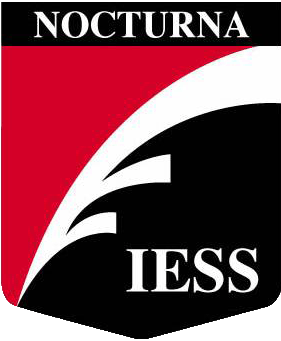 Escuela Nocturna – Instituto de Enseñanza Secundaria y Superior   Ciclo Lectivo 2018Formación para la Vida y el Trabajo               3° Año Prof. Monjes